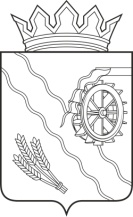 АДМИНИСТРАЦИЯ ШЕГАРСКОГО РАЙОНАТОМСКОЙ ОБЛАСТИП О С Т А Н О В Л Е Н И Е30.09. 2022	№ 1253с. МельниковоВ целях совершенствования нормативного правового акта, руководствуясь Порядком принятия решений о разработке муниципальных программ муниципального образования «Шегарский район», их формирования и реализации, утвержденного постановлением Администрации Шегарского района от 28.07.2014 № 883,ПОСТАНОВЛЯЮ:1. Внести в постановление Администрации Шегарского района от 29.09.2020 г. № 872 «Об утверждении муниципальной программы «Доступная среда на период 2021 - 2023 годы» (в редакции постановлений 15.03.2021г. № 191; от 03.09.2021г. № 185, от 30.12.2021 № 1321) следующие изменения:1.1. перечень программных мероприятий муниципальной программы изложить в новой редакции, согласно приложению № 1 к данному постановлению.2. Настоящее постановление не позднее 20 дней со дня его подписания разместить в средствах массовой информации и на официальном сайте Администрации Шегарского района в информационно-телекоммуникационной сети «Интернет» (http://www.shegadm.ru).Настоящее постановление вступает в силу с момента его официального опубликования.3. Контроль за исполнением настоящего постановления возложить на заместителя Главы Шегарского района по социальной сфере.Временно исполняющий обязанностиглавы администрации – первый заместитель			                    Е.Б. БогдановЮ.А. Читиа (838247) 2-17-61Приложение № 1к постановлению Администрации Шегарского района от 30.09. 2022 № 12533. ПЕРЕЧЕНЬ ПРОГРАММНЫХ МЕРОПРИЯТИЙ МУНИЦИПАЛЬНОЙ ПРОГРАММЫ «Доступная среда на период 2021-2023 годы»О внесении изменений в постановление Администрации Шегарского района от 29.09.2020 г. № 872 «Об утверждении муниципальной программы «Доступная среда на период 2021 - 2023 годы» (в редакции постановлений от 15.03.2021г. № 191; от 03.09.2021г. № 185, от 30.12.2021 № 1321)N п/пНаименование мероприятия Ресурсное обеспечениетыс. руб. Ресурсное обеспечениетыс. руб. Ресурсное обеспечениетыс. руб. Ресурсное обеспечениетыс. руб. Ресурсное обеспечениетыс. руб.Сроки выполненияИсполнитель (получатель денежных средств)Ожидаемый непосредственный результатN п/пНаименование мероприятиявсегов том числе в том числе в том числе в том числе Сроки выполненияИсполнитель (получатель денежных средств)Ожидаемый непосредственный результатN п/пНаименование мероприятиявсегоФБОБ МБЧаст.   инв-цииСроки выполненияИсполнитель (получатель денежных средств)Ожидаемый непосредственный результат1.Задача № 1. Повышение уровня доступности1.1. Мероприятие 1. Проведение паспортизации объектов социальной инфраструктуры и услуг в приоритетных сферах жизнедеятельности инвалидов и других маломобильных групп населения-----2021 годАдминистрация Шегарского районаК 2023 году составление паспортов объектов социальной инфраструктуры – 20%1.1. Мероприятие 1. Проведение паспортизации объектов социальной инфраструктуры и услуг в приоритетных сферах жизнедеятельности инвалидов и других маломобильных групп населения-----2022 годАдминистрация Шегарского районаК 2023 году составление паспортов объектов социальной инфраструктуры – 20%1.1. Мероприятие 1. Проведение паспортизации объектов социальной инфраструктуры и услуг в приоритетных сферах жизнедеятельности инвалидов и других маломобильных групп населения-----2023 год (прогноз)Администрация Шегарского районаК 2023 году составление паспортов объектов социальной инфраструктуры – 20%1.2. Мероприятие 2. Проведение ремонта жилых помещений инвалидов. 0,0--0,0-2021 годАдминистрация Шегарского района, Администрации сельских поселенийРемонт жилых помещений инвалидов – 2 чел.1.2. Мероприятие 2. Проведение ремонта жилых помещений инвалидов. 0,0--0,0-2022 год Администрация Шегарского района, Администрации сельских поселенийРемонт жилых помещений инвалидов – 2 чел.1.2. Мероприятие 2. Проведение ремонта жилых помещений инвалидов. 100,0--100,0-2023 год (прогноз)Администрация Шегарского района, Администрации сельских поселенийРемонт жилых помещений инвалидов – 2 чел.1.3. Мероприятие 3. Доступность приоритетных объектов социальной инфраструктуры:1.3.1.Разработка проектно-сметной документации на капитальный ремонт объектов0,0--0,0-2021 годМКУ «Отдел образования Администрации Шегарского района», МКУК «Шегарская централизованная клубная система»,Администрации сельских поселенийСоставление проектно-сметной документации на капитальный ремонт  объектов1.3.1.Разработка проектно-сметной документации на капитальный ремонт объектов0,0--0,0-2022 годМКУ «Отдел образования Администрации Шегарского района», МКУК «Шегарская централизованная клубная система»,Администрации сельских поселенийСоставление проектно-сметной документации на капитальный ремонт  объектов1.3.1.Разработка проектно-сметной документации на капитальный ремонт объектов200,0--200,0-2023 год(прогноз)МКУ «Отдел образования Администрации Шегарского района», МКУК «Шегарская централизованная клубная система»,Администрации сельских поселенийСоставление проектно-сметной документации на капитальный ремонт  объектов1.3.2.Создание условий доступности объектов социальной инфраструктуры и услуг в приоритетных сферах жизнедеятельности инвалидов и других маломобильных групп населения в т.ч.:1.3.2.1.в сфере культуры      0,0--0,0-2021 годМКУК «Шегарская централизованная клубная система»Количество учреждений культуры, оборудованных с учетом доступности для инвалидов – 21.3.2.1.в сфере культуры0,0--0,0-2022 год МКУК «Шегарская централизованная клубная система»Количество учреждений культуры, оборудованных с учетом доступности для инвалидов – 21.3.2.1.в сфере культуры35,0--35,0-2023 год(прогноз)МКУК «Шегарская централизованная клубная система»Количество учреждений культуры, оборудованных с учетом доступности для инвалидов – 21.3.2.2.в сфере образования:65,0--65,0-2021 годМКУ «Управление образования Администрации Шегарского района»Количество учреждений образования, оборудованных с учетом доступности для инвалидов – 81.3.2.2.в сфере образования:0,0--0,0-2022 год МКУ «Управление образования Администрации Шегарского района»Количество учреждений образования, оборудованных с учетом доступности для инвалидов – 81.3.2.2.в сфере образования:100,0--100,0-2023 год (прогноз)МКУ «Управление образования Администрации Шегарского района»Количество учреждений образования, оборудованных с учетом доступности для инвалидов – 81.3.2.3.в сфере потребительского рынка100,0--50,050,02023 год(прогноз)Администрация Шегарского района, руководители хозяйствующих субъектовдоступность 2 объектов потребительского рынка1.3.2.4.административных зданий0,0--0,0-2021 годАдминистрация Шегарского района, Администрации сельских поселенийПовышение уровня доступности административных зданий – 71.3.2.4.административных зданий0,0--0,0-2022 годАдминистрация Шегарского района, Администрации сельских поселенийПовышение уровня доступности административных зданий – 71.3.2.4.административных зданий100,0--100,0-2023 год(прогноз)Администрация Шегарского района, Администрации сельских поселенийПовышение уровня доступности административных зданий – 71.3.3.Создание специально отведенных парковочных мест на парковках (устройство разметки и установка знака «Парковка для инвалидов»)30,0--15,015,02023 год(прогноз)Администрация Шегарского района, руководители хозяйствующих субъектовОбеспечение доступности для инвалидов на парковках (4 парковочных места)1.3.4.Проведение обучающих мероприятий для специалистов образования, культуры, физической культуры и спорта по вопросам инклюзивного образования, создания в учреждениях безбарьерной среды, позволяющей обеспечить полноценную интеграцию инвалидов0,0--       0,0-2021 годМКУ «Управление образования Администрации Шегарского района», МКУК «Шегарская централизованная клубная система»;Администрация Шегарского районаКоличество специалистов, работающих с инвалидами, прошедшим обучение, повышение квалификации, стажировку – 5 чел.1.3.4.Проведение обучающих мероприятий для специалистов образования, культуры, физической культуры и спорта по вопросам инклюзивного образования, создания в учреждениях безбарьерной среды, позволяющей обеспечить полноценную интеграцию инвалидов0,0--0,0-2022 год МКУ «Управление образования Администрации Шегарского района», МКУК «Шегарская централизованная клубная система»;Администрация Шегарского районаКоличество специалистов, работающих с инвалидами, прошедшим обучение, повышение квалификации, стажировку – 5 чел.1.3.4.Проведение обучающих мероприятий для специалистов образования, культуры, физической культуры и спорта по вопросам инклюзивного образования, создания в учреждениях безбарьерной среды, позволяющей обеспечить полноценную интеграцию инвалидов20,0--20,0-2023год (прогноз)МКУ «Управление образования Администрации Шегарского района», МКУК «Шегарская централизованная клубная система»;Администрация Шегарского районаКоличество специалистов, работающих с инвалидами, прошедшим обучение, повышение квалификации, стажировку – 5 чел.1.3.5. Создание условий доступности объектов общего имущества в многоквартирных домах, в которых проживают инвалиды150,0--150,02022 годАдминистрация Шегарского района, Администрации сельских поселенийРемонт (переустройство) общего имущества, приобретение, доставка  и установка подъемного оборудования (подъемников и пандусов) в многоквартирных домах, в которых проживают инвалиды2.Задача № 2Предоставление услуг по культурной, спортивно-оздоровительной и социальной реабилитации2.1. Мероприятие № 1. Проведение ежегодного фестиваля для лиц с ограниченными возможностями  «Преодолей себя»35,0--35,0-2021 годАдминистрация Шегарского района, МКУК «Шегарская централизованная клубная система», МКУ «Физкультурно-спортивный центр Шегарского района»,МКУ «Отдел образования Шегарского района»Численность инвалидов, задействованных в культурных и спортивных мероприятиях  не менее 80 человек (ежегодно)2.1. Мероприятие № 1. Проведение ежегодного фестиваля для лиц с ограниченными возможностями  «Преодолей себя»25,0--25,0-2022 годАдминистрация Шегарского района, МКУК «Шегарская централизованная клубная система», МКУ «Физкультурно-спортивный центр Шегарского района»,МКУ «Отдел образования Шегарского района»Численность инвалидов, задействованных в культурных и спортивных мероприятиях  не менее 80 человек (ежегодно)2.1. Мероприятие № 1. Проведение ежегодного фестиваля для лиц с ограниченными возможностями  «Преодолей себя»40,0--40,0-      2023 год      (прогноз)Администрация Шегарского района, МКУК «Шегарская централизованная клубная система», МКУ «Физкультурно-спортивный центр Шегарского района»,МКУ «Отдел образования Шегарского района»Численность инвалидов, задействованных в культурных и спортивных мероприятиях  не менее 80 человек (ежегодно)2.2 Мероприятие № 2. Проведение ежегодной Декады инвалидов20,0--20,0-2021 годАдминистрация Шегарского района, МКУК «Шегарская централизованная клубная система»,  МКУ «Физкультурно-спортивный центр Шегарского района»,МКУ «Отдел образования Шегарского района»Численность инвалидов, задействованных в культурных и спортивных мероприятиях  не менее 620 человек (ежегодно)2.2 Мероприятие № 2. Проведение ежегодной Декады инвалидов0,0--0,0-2022 годАдминистрация Шегарского района, МКУК «Шегарская централизованная клубная система»,  МКУ «Физкультурно-спортивный центр Шегарского района»,МКУ «Отдел образования Шегарского района»Численность инвалидов, задействованных в культурных и спортивных мероприятиях  не менее 620 человек (ежегодно)2.2 Мероприятие № 2. Проведение ежегодной Декады инвалидов60,0--60,0-2023 год(прогноз)Администрация Шегарского района, МКУК «Шегарская централизованная клубная система»,  МКУ «Физкультурно-спортивный центр Шегарского района»,МКУ «Отдел образования Шегарского района»Численность инвалидов, задействованных в культурных и спортивных мероприятиях  не менее 620 человек (ежегодно)3.Задача № 3 Освещение в СМИ и интернете3.1.Мероприятие № 1. Формирование благоприятного общественного мнения в отношении инвалидов через СМИ и интернет-----2021-2023 гг.Официальный сайт Администрации Шегарского района, редакция газеты «Шегаркий вестник»Информационное освещение жизнедеятельности инвалидов не менее 6 материалов в годИТОГО     1080,0--1015,065,0ххх